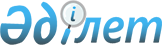 Қызылорда облысы Қазалы аудандық мәслихатының "2024-2026 жылдарға арналған Әйтеке би кентінің бюджеті туралы" 2023 жылғы 22 желтоқсандағы № 151 шешіміне өзгерістер мен толықтырулар енгізу туралыҚызылорда облысы Қазалы аудандық мәслихатының 2024 жылғы 5 наурыздағы № 190 шешімі
      Қызылорда облысы Қазалы аудандық мәслихаты ШЕШІМ ҚАБЫЛДАДЫ:
      1. Қызылорда облысы Қазалы аудандық мәслихатының "2024-2026 жылдарға арналған Әйтеке би кентінің бюджеті туралы" 2023 жылғы 22 желтоқсандағы № 151 шешіміне мынадай өзгерістер мен толықтырулар енгізілсін:
      1-тармақ жаңа редакцияда жазылсын:
      "1. 2024-2026 жылдарға арналған Әйтеке би кентінің бюджеті 1, 2, 3 – қосымшаларға сәйкес, оның ішінде 2024 жылға мынадай көлемдерде бекітілсін:
      1) кірістер – 988339 мың теңге, оның ішінде:
      салықтық түсімдер – 364070 мың теңге;
      салықтық емес түсімдер – 1258 мың теңге;
      негізгі капиталды сатудан түсетін түсімдер – 49350 мың теңге;
      трансферттер түсімі – 573661 мың теңге;
      2) шығындар – 1027386,4 мың теңге, оның ішінде;
      3) таза бюджеттік кредиттеу – 0;
      бюджеттік кредиттер – 0;
      бюджеттік кредиттерді өтеу – 0;
      4) қаржы активтерімен операциялар бойынша сальдо – 0;
      қаржы активтерін сатып алу – 0;
      мемлекеттің қаржы активтерін сатудан түсетін түсімдер – 0;
      5) бюджет тапшылығы (профициті) – -39047,4 мың теңге;
      6) бюджет тапшылығын қаржыландыру (профицитті пайдалану) – 39047,4 мың теңге;
      қарыздар түсімі – 0;
      қарыздарды өтеу – 0;
      бюджет қаражатының пайдаланылатын қалдықтары – 39047,4 мың теңге.".
      2. Аталған шешімнің 1, 4, 5 - қосымшалары осы шешімнің 1, 2, 3 - қосымшаларына сәйкес жаңа редакцияда жазылсын.
      3. Осы шешімнің 4, 5 - қосымшаларына сәйкес аталған шешім 6, 7 - қосымшалармен толықтырылсын.
      4. Осы шешім 2024 жылғы 1 қаңтардан бастап қолданысқа енгізіледі. 2024 жылға арналған Әйтеке би кенті бюджеті 2024 жылға арналған аудандық бюджетте Әйтеке би кенті бюджетіне облыстық бюджет қаражаты есебінен берілетін нысаналы трансферттер 2024 жылға арналған аудандық бюджетте Әйтеке би кенті бюджетіне аудандық бюджет қаражаты есебінен берілетін нысаналы трансферттер 2024 жылға арналған аудандық бюджетте Әйтеке би кенті бюджетіне республикалық бюджет қаражаты есебінен берілетін нысаналы трансферттер Әйтеке би кенті бюджетіне аудандық бюджеттен бөлінген, 2023 жылы нысаналы трансферттердің қаржы жылы ішінде пайдаланылмаған (түгел пайдаланылмаған) сомасын аудандық бюджетке қайтару сомасы
					© 2012. Қазақстан Республикасы Әділет министрлігінің «Қазақстан Республикасының Заңнама және құқықтық ақпарат институты» ШЖҚ РМК
				
      Қазалы аудандық мәслихатының төрағасы 

Ғ. Әліш
Қазалы аудандық мәслихатының
2024 жылғы "05" наурыздағы
№ 190 шешіміне 1-қосымшаҚазалы аудандық мәслихатының
2023 жылғы 22 желтоқсандағы
№ 151 шешіміне 1-қосымша
Санаты
Санаты
Санаты
Санаты
Сомасы, мың теңге
Сыныбы
Сыныбы
Сыныбы
Сомасы, мың теңге
Кіші сыныбы
Кіші сыныбы
Сомасы, мың теңге
Атауы
Сомасы, мың теңге
1. КІРІСТЕР
988339
1
Салықтық түсімдер
364070
01
Табыс салығы
238041
2
Жеке табыс салығы
238041
04
Меншiкке салынатын салықтар
116930
1
Мүлiкке салынатын салықтар
4100
3
Жер салығы
8502
4
Көлiк құралдарына салынатын салық
104323
5
Бірыңғай жер салығы
5
05
Тауарларға, жұмыстарға және қызметтерге салынатын iшкi салықтар
9099
3
Табиғи және басқа да ресурстарды пайдаланғаны үшiн түсетiн түсiмдер
3171
4
Кәсiпкерлiк және кәсiби қызметтi жүргiзгенi үшiн алынатын алымдар
5928
2
Салықтық емес түсімдер
1258
01
Мемлекеттік меншіктен түсетін кірістер
1258
5
Мемлекет меншігіндегі мүлікті жалға беруден түсетін кірістер
1258
3
Негізгі капиталды сатудан түсетін түсімдер
49350
03
Жердi және материалдық емес активтердi сату
49350
1
Жерді сату
48350
2
Материалдық емес активтерді сату
1000
4
Трансферттердің түсімдері
573661
02
Мемлекеттiк басқарудың жоғары тұрған органдарынан түсетiн трансферттер
573661
3
Аудандардың (облыстық маңызы бар қаланың) бюджетінен трансферттер
573661
Функционалдық топ
Функционалдық топ
Функционалдық топ
Функционалдық топ
Бюджеттік бағдарламалардың әкiмшiсi
Бюджеттік бағдарламалардың әкiмшiсi
Бюджеттік бағдарламалардың әкiмшiсi
Бағдарлама
Бағдарлама
Атауы
2. ШЫҒЫНДАР
1027386,4
1
Жалпы сипаттағы мемлекеттiк қызметтер
223065
124
Аудандық маңызы бар қала, ауыл, кент, ауылдық округ әкімінің аппараты
223065
001
Аудандық маңызы бар қала, ауыл, кент, ауылдық округ әкімінің қызметін қамтамасыз ету жөніндегі қызметтер
215765
022
Мемлекеттік органның күрделі шығыстары
7300
6
Әлеуметтiк көмек және әлеуметтiк қамсыздандыру
90507
124
Аудандық маңызы бар қала, ауыл, кент, ауылдық округ әкімінің аппараты
90507
003
Мұқтаж азаматтарға үйде әлеуметтік көмек көрсету
90507
7
Тұрғын үй-коммуналдық шаруашылық
317039
124
Аудандық маңызы бар қала, ауыл, кент, ауылдық округ әкімінің аппараты
317039
008
Елді мекендердегі көшелерді жарықтандыру
98963
009
Елді мекендердің санитариясын қамтамасыз ету
70855
011
Елді мекендерді абаттандыру мен көгалдандыру
147221
8
Мәдениет, спорт, туризм және ақпараттық кеңістiк
92993
124
Аудандық маңызы бар қала, ауыл, кент, ауылдық округ әкімінің аппараты
92993
006
Жергіліктідеңгейдемәдени-демалысжұмысынқолдау
92993
12
Көлiк және коммуникация
98833
124
Аудандық маңызы бар қала, ауыл, кент, ауылдық округ әкімінің аппараты
98833
013
Аудандық маңызы бар қалаларда, ауылдарда, кенттерде, ауылдық округтерде автомобиль жолдарының жұмыс істеуін қамтамасыз ету
96953
045
Аудандық маңызы бар қалаларда, ауылдарда, кенттерде, ауылдық округтерде автомобиль жолдарын күрделі және орташа жөндеу
1880
13
Басқалар
203202
124
Аудандық маңызы бар қала, ауыл, кент, ауылдық округ әкімінің аппараты
203202
057
"Ауыл-Ел бесігі" жобасы шеңберінде ауылдық елді мекендердегі әлеуметтік және инженерлік инфрақұрылым бойынша іс-шараларды іске асыру
203202
15
Трансферттер
1747,4
124
Аудандық маңызы бар қала, ауыл, кент, ауылдық округ әкімінің аппараты
1747,4
048
Пайдаланылмаған (толық пайдаланылмаған) нысаналы трансферттерді қайтару
1747,4
3. Таза бюджеттік кредиттеу
Бюджеттік кредиттер
Бюджеттік кредиттерді өтеу
4. Қаржы активтерімен операциялар бойынша сальдо
Қаржы активтерін сатып алу
Мемлекеттің қаржы активтерін сатудан түсетін түсімдер
5. Бюджет тапшылығы (профициті)
-39047,4
6.Бюджет тапшылығын қаржыландыру (профицитін пайдалану)
39047,4
8
Бюджет қаражатының пайдаланылатын қалдықтары
39047,4
01
Бюджет қаражаты қалдықтары
39047,4
1
Бюджет қаражатының бос қалдықтары
39047,4Қазалы аудандық мәслихатының
2024 жылғы "05" наурыздағы
№ 190 шешіміне 2-қосымшаҚазалы аудандық мәслихатының
2023 жылғы 22 желтоқсандағы
№ 151 шешіміне 4-қосымша
№
Атауы
Сомасы, мың теңге
Ағымдағы нысаналы трансферттер
203 202
1
Әйтеке би кентінің көшелерін күрделі жөндеу (Бегім ана)
90 158
2
Әйтеке би кентінің көшелерін күрделі жөндеу (Сырым батыр)
32 573
3
Қазалы ауданы Әйтеке би кенті көшелеріне орташа жөндеу жұмыстарына
80 471Қазалы аудандық мәслихатының
2024 жылғы "05" наурыздағы
№ 190 шешіміне 3-қосымшаҚазалы аудандық мәслихатының
2023 жылғы 22 желтоқсандағы
№ 151 шешіміне 5-қосымша
№
Атауы
Сомасы, мың теңге
Ағымдағы нысаналы трансферттер
67 675
1
Қазыбек би көшесінің бойын абаттандыру жұмыстарына
14 936
2
Әйтеке би кентіндегі қиыршық тас қабаты төселген көшелерге ағымдағы жөндеу жұмыстарына
15 000
3
Әйтеке би кенті-Қ.Пірімов көшелері қиылысындағы бағдаршамдарды ауыстыру жұмысын бастауға (2024 жылғы қаржысы)
4 608
4
С.Сейфуллин көшесінің автомобиль жолын орташа жөндеу жұмыстарына
33 131Қазалы аудандық мәслихатының
2024 жылғы "05" наурыздағы
№ 190 шешіміне 4-қосымшаҚазалы аудандық мәслихатының
2023 жылғы 22 желтоқсандағы№ 151 шешіміне 6-қосымша
№
Атауы
Сомасы, мың теңге
Ағымдағы нысаналы трансферттер
650
1
Әйтеке би кенті әкімінің аппаратына Азаматтық қызметшілердің жекелеген санаттарының, ұйымдар жұмыскерлерінің, қазыналық кәсіпорындар жұмыскерлерінің жалақысын арттыруға берілген трансферттер
335
2
Кенттік мәдениет үйіне Азаматтық қызметшілердің жекелеген санаттарының, ұйымдар жұмыскерлерінің, қазыналық кәсіпорындар жұмыскерлерінің жалақысын арттыруға берілген трансферттер
315Қазалы аудандық мәслихатының
2024 жылғы "05" наурыздағы
№ 190 шешіміне 5-қосымшаҚазалы аудандық мәслихатының
2023 жылғы 22 желтоқсандағы
№ 151 шешіміне 7-қосымша
р/с
Атауы
Барлығы
оның ішінде:
оның ішінде:
р/с
Атауы
Барлығы
Облыстық бюджет
Аудандық бюджет
1
"Әйтеке би кенті әкімінің аппараты" коммуналдық мемлекеттік мекемесі
1747,4
0,0
1747,4